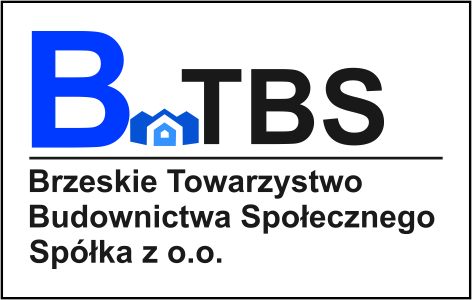 DANE Z AKTU NOTARIALNEGOIMIĘ I NAZWISKO KUPUJĄCEGO .………………………………………………………ADRES NIERUCHOMOŚCI …..……………………………………………………………..(miejscowość, ulica, numer domu, numer lokalu)DATA TRANSAKCJI ………………………………………………………………………...POWIERZCHNIA LOKALU UŻYTKOWA …...…………………………………………..POWIERZCHNIA LOKALU CAŁKOWITA ..…….……………………………………….NUMER DZIAŁKI …………………………………..………………………………………..NUMER KSIĘGI WIECZYSTEJ LOKALU ………………………………………………..NUMER KSIĘGI WIECZYSTEJ GRUNTOWEJ…………………………………………..TELEFON KONTAKTOWY  ………………………………………………………………..EMAIL  ………………………………………………………………………………………...UWAGI ...…………………………………………………………………………………………………………………………………………………………………………………………...…………………………………………………………………………………………………...……………………………………………………………………………………………….......CZYTELNY PODPIS ….……………………………………………………………………...